Witajcie SówkiWaszym zadaniem  jest pokolorowanie kratek z lewej części  obrazka wg podanego schematu.  Natomiast prawa część  powinna zostać uzupełniona poprzez odbicie lustrzane wcześniej uzupełnionych kratek. Jesteście ciekawi  co się tam ukryło? A więc kredki w rękę i do dzieła. Powodzenia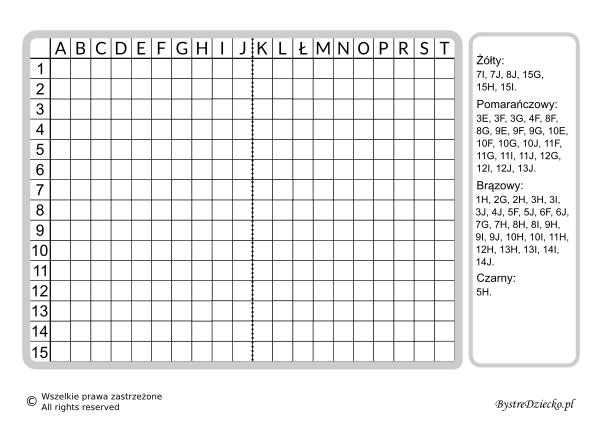 